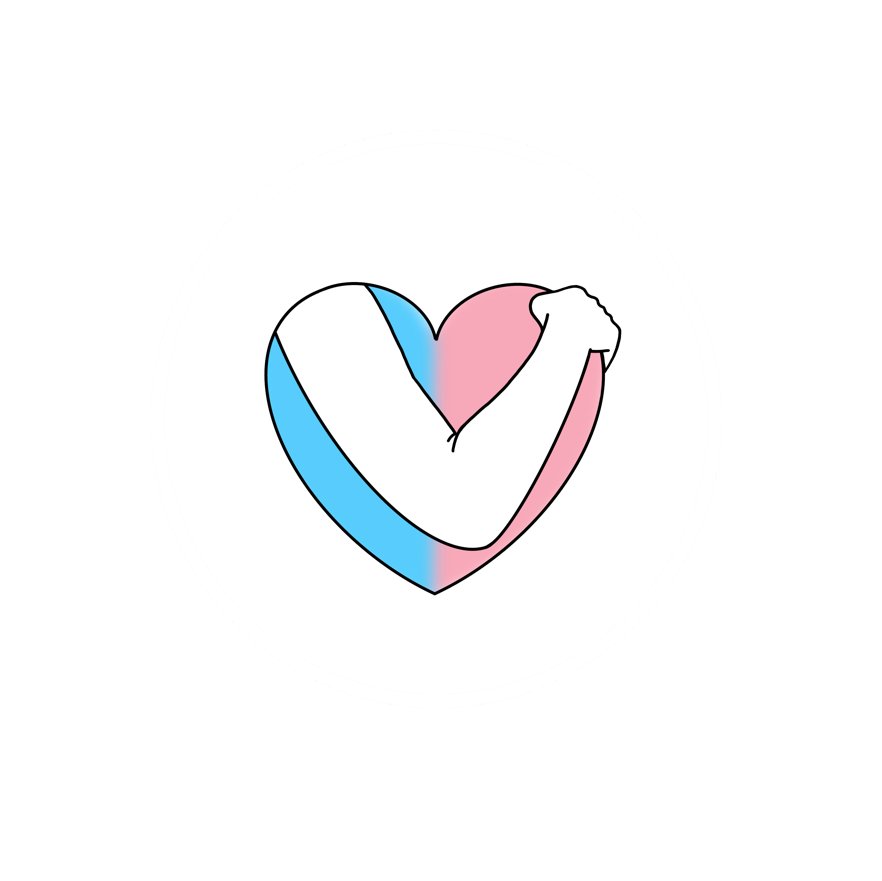 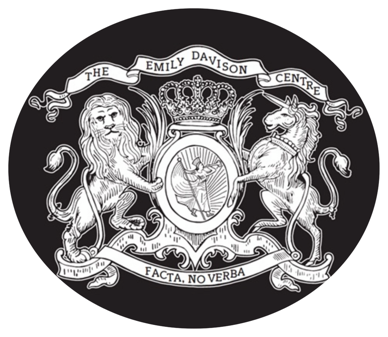 Job role: 		Frontline Domestic Abuse WorkerProject:	Loving Me (domestic abuse support service for transgender and non-binary  people)Salary: 			£ 22,500-25,000 per annum, depending on experiencePension: 		8% employer contributionContract length: 	2 years minimumPlace of work: 	The Emily Davison Centre, Accrington, Lancashire / some remote working negotiableResponsible to: 	EDC Board of Directors and Loving Me CEOWorking Week: 	36.5 hours per weekClosing Date:		5th of December 2022 @ 5pmThe Emily Davison Centre opened in 2019 and is home to several charities who provide support to adults and children who have experienced or are experiencing abuse, exploitation and/or violence. The centre is based in Accrington, Lancashire. Please visit the website for more information: www.emilydavisoncentre.comLoving Me is a support and advocacy service for trans, non-binary and gender queer people over the age of 18 who live in the England and who are suffering from domestic abuse and/or sexual violence. The aims of the service are to:Ensure that trans, non-binary and gender queer individuals who are experiencing sexual violence and / or domestic abuse have access to professional, confidential, and quality support and advocacy online.Provide support to specialist DA and SV services across England so that services are more accessible to the trans, non-binary and gender queer community.We are looking for an ambitious and compassionate human being with to join our support team within the Loving Me service. Ideally, you will identify as transgender or non-binary and will have significant experience of working with victims / survivor of domestic abuse / sexual violence. You will have knowledge of the issues that affect the trans and non-binary community and high levels of critical thinking and risk assessment methods.As the first specialist support service for victims of the trans community, this is an exciting time to join the organisation. We have recently received funding to set up the first transgender refuge in the North of England and this role will be a crucial to the development of this refuge and a one in the South of England.For more information about the job please email moss@lovingme.ukThe deadline for the application is the 5th of December 2022 @ 5pmInterviews 9th of DecemberFor an application pack please download here: https://lovingme.uk/job-opportunities/ 